WELCOMETODAYS TROPHIES Presented By: NTP:  		Hole:	10	        Sponsored By: Peter Drayton WinesNTP:  		Hole:            16          Sponsored By: Peter Drayton WinesNTP 2nd Shot:  	Hole:           3		Sponsored By: Hunter MercedesNTP 2nd  Shot:   	Hole:  18	Sponsored By: Hunter MercedesVisitors Trophy				Sponsored By: Peter Drayton WinesMembers Draw:  3 X $25 Vouchers      	Sponsored By: Waratah GC 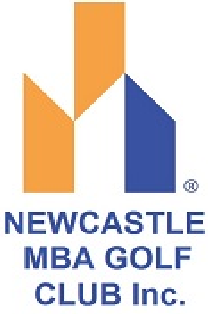 DateHawks Nest GC 26 Feb 2024 Time 11:30ApologiesVenueThank Pro shop, Andrew, EmilySponsor Guests:Brett Lester, Arthur HawkinsVisitors:Neil Faulks Steve Robson Brett Mooney Tony Mapley Peter Mc ClintockToday’s Sponsors:MBA Group TrainingA GRADENamePointsVoucherVoucher No.WinnerLes Darcy69$5050-24-04Runner UpScott Norrish73$3535-24-04ThirdLeigh Brydson74$2525-24-04B GRADENamePointsVoucherVoucher No.WinnerMark Alexander75$5050-24-05Runner UpPhil Jones76$3535-24-05ThirdGary Read77$2525-24-05C GRADENamePointsVoucherVoucher No.WinnerRoss Wilson68$5050-24-06Runner UpJohn McLaughlin76$3535-24-06ThirdLynn Gray c/b78$2525-24-06Col Mc Crae78GratuityLou$5050-24-G550-24-G6Lynn$5050-24-G750-24-G8GradeNameA GradeL DarcyPeter Drayton WineB GradeW MastersPeter Drayton WineC Grade-----------Peter Drayton WineGradeNameA GradeJ HarveyPeter Drayton WineB GradeG ReadPeter Drayton WineC GradePeter Drayton WineGradeNameA GradeJ HarveyPeter Drayton WineB GradeP JonesPeter Drayton WineC GradeJ Mc CallumPeter Drayton WineA GradeN DelfsPeter Drayton WineB GradeG ReadPeter Drayton WineC Grade------------Peter Drayton WineName – Peter Mc Clintock2 WinesName1:     2:  3:Advice:Next eventDateThursday 20 Mar     11: 3 0 shotgun startLocationHorizons GCEventIndividual Stableford.CostMembers:  $60      Visitors: $100 